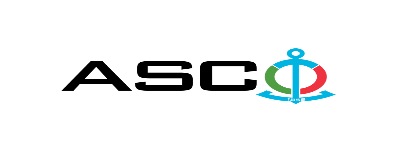 “AZƏRBAYCAN XƏZƏR DƏNİZ GƏMİÇİLİYİ” QAPALI SƏHMDAR CƏMİYYƏTİNİN№AM-002/2021 nömrəli 28 yanvar 2021-ci il tarixində məxsus olan gəmilərə mülki məsuliyyət növü üzrə Sığorta xidmətlərinin satınalınması məqsədilə keçirdiyiAÇIQ MÜSABİQƏNİN QALİBİ HAQQINDA BİLDİRİŞ                                                              “AXDG” QSC-nin Satınalmalar KomitəsiSatınalma müqaviləsinin predmeti“AXDG” QSC-nə məxsus olan gəmilərə mülki məsuliyyət növü üzrə Sığorta xidmətlərinin satınalınmasıQalib gəlmiş şirkətin (və ya fiziki şəxsin) adıPasha sığorta ASCMüqavilənin qiyməti995 000 USDMalların tədarük şərtləri (İncotresm-2010) və müddəti-İş və ya xidmətlərin yerinə yetirilməsi müddəti1 il ərzində